Проект в средней группе «Хлеб всему голова»Цель: Сформировать знания детей об общественной значимости труда хлебороба. Познакомить детей с тем, как хлеб попадает в магазин, как его выращивают. Довести до сознания детей, что хлеб – это итог большой работы многих людей. Познакомить детей с историей пшеницы, муки, хлеба, с их изделиями, формировать бережное отношение к хлебу.Задачи: Обучающие: Расширять представление детей о многообразии хлебных продуктов; Учить применять полученные знания в продуктивных видах деятельности; Побуждать к активным действиям в совместной деятельности со взрослыми и детьми.Развивающие: Развивать творчество и фантазию, мышление и любознательность, наблюдательность и воображение.Обогащать словарь детей. Научить детей концентрировать внимание и высказывать собственное мнение.Воспитательные: Воспитывать уважительное отношение к труду хлеборобов и пекарей; национальную гордость за мастерство народа. Формировать эстетическое отношение к окружающей действительности. Формировать у детей положительную эмоциональную отзывчивость при рассматривании хлебных продуктов наших пекарей. Доставить детям радость от полученных впечатлений.Подготовительная работа. Подготовить материал для изобразительной деятельности, художественную и познавательную литературу для чтения детям. Оформление выставки «От зерна до каравая» (поделки, фотографии, аппликации). Введение детей в проблемную ситуацию, доступную их пониманию и близкую по имеющемуся у них опыту.Предполагаемый результат:Обогащение словаря детей, расширение представлений о многообразии хлебных продуктов. Дети познакомятся с тем, как хлеб попадает к нам на стол, как его выращивают. У детей сформируется бережное отношение к хлебу. Активное участие родителей в реализации проекта.Работа с родителями:Помощь родителей в подборе художественной и познавательной литературы.Помощь родителей в оформлении выставки.Предложить родителям выучить с детьми пословицы и поговорки о хлебе.Предложить родителям составить фото – коллаж как совместно с детьми выпекают хлеб. 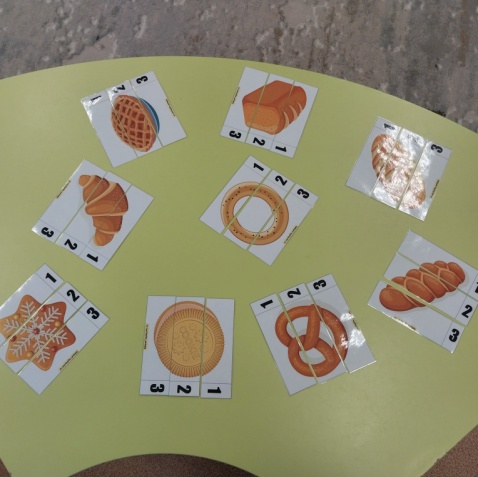 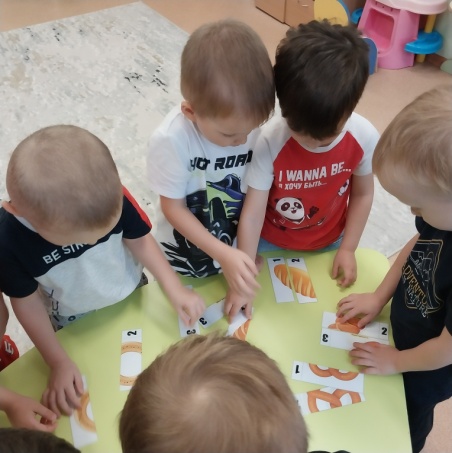 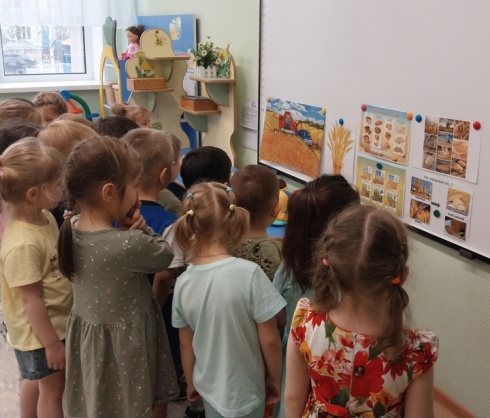 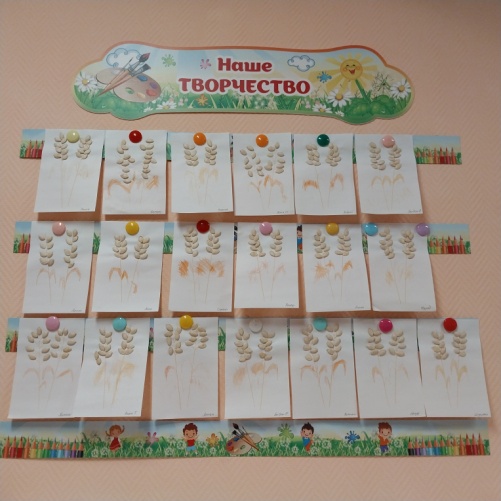 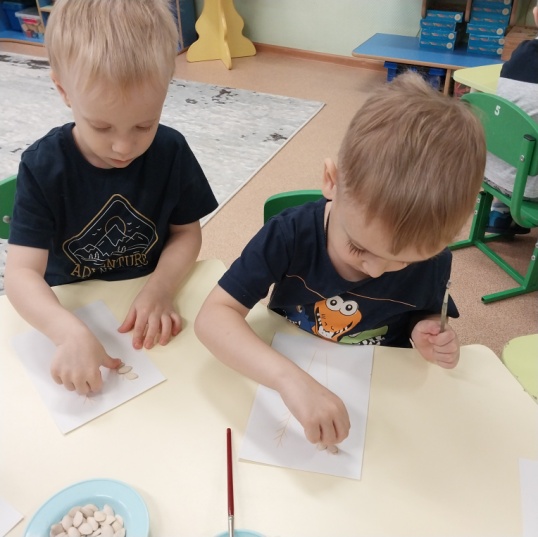 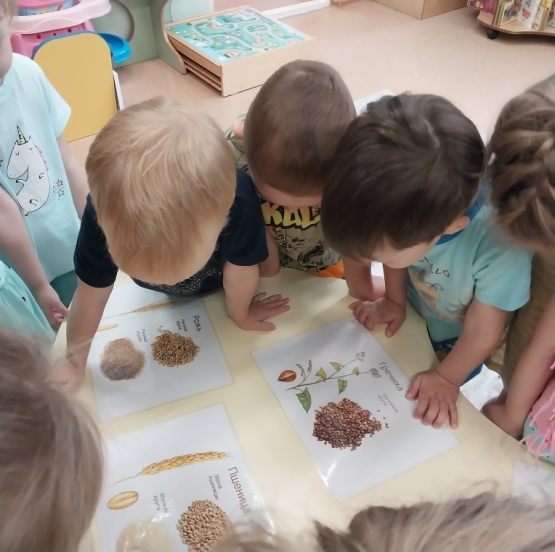 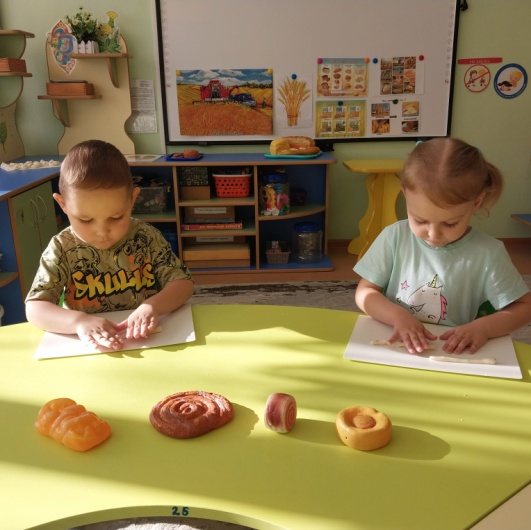 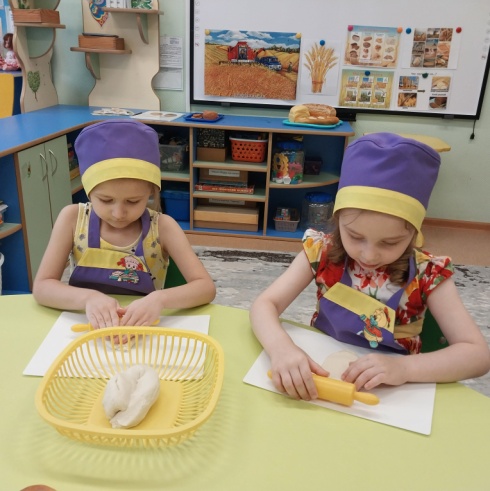 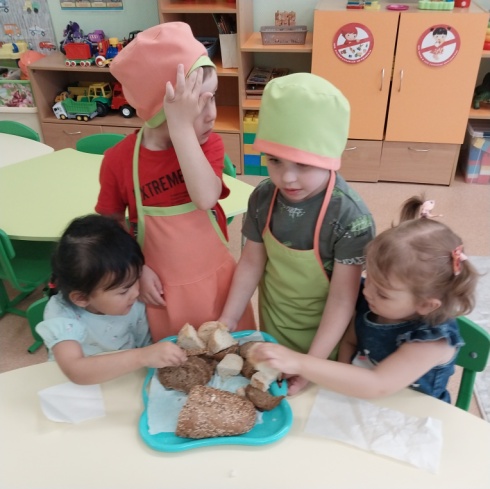 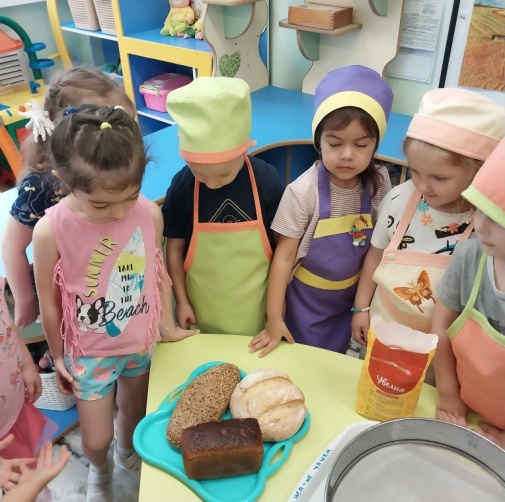 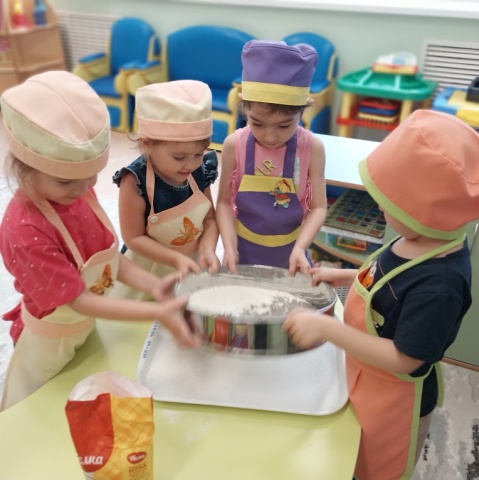 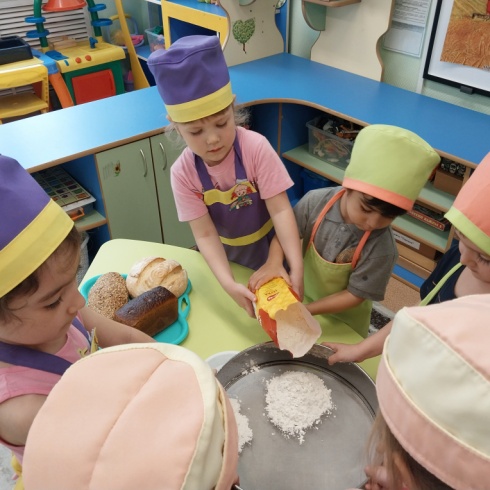 